ООО «Проектно-Исследовательский Центр»Схема ТЕПЛОСНАБЖЕНИЯ Шаумянского сельского поселенияТуапсинского района краснодарского края2015 г.Содержание.ВведениеОбъектом настоящего исследования является система теплоснабжения централизованной зоны теплоснабжения Шаумянского сельского поселения Туапсинского района Краснодарского края.Разработанная программа мероприятий по результатам оптимизации режимов работы системы теплоснабжения, должна стать базовым документом, определяющим  стратегию и единую техническую политику перспективного развития системы теплоснабжения Шаумянского сельского поселения.Схема теплоснабжения разрабатывается на основе анализа фактических тепловых нагрузок потребителей с учетом перспективного развития на 15 лет, структуры топливного баланса региона, оценки состояния  существующих источников тепла и тепловых сетей и возможности их дальнейшего использования, рассмотрения  вопросов надежности и экономичности.Основанием для разработки схемы теплоснабжения Шаумянского сельского поселения Туапсинского района Краснодарского края является:- Федеральный закон от 27.07.2010 года № 190 -ФЗ «О  теплоснабжении»;- Федеральный закон от 23.11.2009 г. № 261-ФЗ «Об энергосбережении и о повышении энергетической эффективности и о внесении изменений и дополнений в отдельные акты Российской федерации»;- Федеральный закон от 30.12.2004г. № 210-ФЗ «Об основах регулирования тарифов организаций коммунального комплекса (с изменениями);- Постановление  Правительства РФ от 22 Февраля 2012 г. N 154 "О требованиях к схемам теплоснабжения, порядку их разработки и утверждения".	В качестве исходной информации  при выполнении  работы использованы материалы, предоставленные теплоснабжающей организацией ООО «Туапсинская районная теплоэнергетическая компания».Технической базой разработки являются:- Генеральный план  Шаумянского сельского поселения;-проектная и исполнительная документация  по источникам тепла, тепловым сетям, насосным станциям и тепловым пунктам;-эксплуатационная документация (расчетные температурные графики, данные по присоединенным тепловым нагрузкам и их виды и т.п.);- статистическая отчетность организации о выработке и отпуске тепловой энергии.Расчетные параметры наружного воздуха для проектирования  систем теплоснабжения принимаются согласно СНиП 23-01-99 «Строительная климатология» расчетная температура  наружного воздуха – 19 0С; средняя температура отопительного  периода - + 2 0С; продолжительность  отопительного периода: 149  суток.Основные цели и задачи схемы теплоснабжения:- повышение надежности работы систем теплоснабжения в соответствии с нормативными требованиями;- минимизация затрат на теплоснабжение в расчете на каждого потребителя в долгосрочной перспективе;- обеспечение жителей  Шаумянского сельского поселения  тепловой энергией;- улучшение качества жизни за последнее десятилетие обусловливает необходимость соответствующего развития коммунальной инфраструктуры существующих объектов;- соблюдение баланса экономических интересов теплоснабжающих организаций и интересов потребителей;- установление ответственности субъектов теплоснабжения за надежное и качественное теплоснабжение потребителей;- обеспечение безопасности системы теплоснабжения.Сроки и этапы реализации программыПрограмма будет реализована в период с  2015 по 2030 годы.  В проекте выделяются 2 этапа, на каждом из которых планируется реконструкция и строительство  новых производственных мощностей коммунальной инфраструктуры.Первый этап:  2015-2020 годы (ежегодное планирование).Второй этап:  2021-2030 годы (пятилетнее планирование).Финансовые ресурсы, необходимые для реализации программы.Общий объем финансирования программы составляет   9272,0  тыс.  руб.Финансирование мероприятий планируется проводить за счет бюджетных средств различного уровня.Основные термины и понятияЗона действия системы теплоснабжения – территория поселения, городского округа или ее часть, границы которой устанавливаются по наиболее удаленным точкам подключения потребителей к тепловым сетям, входящим в систему теплоснабжения.Зона действия источника тепловой энергии - территория поселения, городского округа или ее часть, границы которой устанавливаются закрытыми секционирующими задвижками тепловой сети системы теплоснабжения.Установленная мощность источника тепловой энергии – сумма номинальных тепловых мощностей всего принятого по акту ввода в эксплуатацию оборудования, предназначенного для отпуска тепловой энергии потребителям, на собственные и хозяйственные нужды.Располагаемая мощность источника тепловой энергии -  величина, равная установленной мощности источника тепловой энергии за вычетом  объемов мощности, не реализуемой по техническим причинам, в том числе по причине снижения тепловой мощности в результате эксплуатации на продленном техническом ресурсе (снижение параметров пара, отсутствие рециркуляции в пиковых водогрейных котлах и др.).Мощность источника тепловой энергии нетто – величина равная располагаемой мощности источника тепловой энергии за вычетом тепловой нагрузки на собственные и хозяйственные нужды.Теплосетевые объекты -  объекты,  входящие в состав тепловой сети и обеспечивающие передачу тепловой энергии от источника тепловой энергии до теплопотребляющих установок потребителей тепловой энергии.Элемент территориального деления – территория поселения, городского округа или ее часть, установленная по границам административно-территориальных единиц.Расчетный элемент территориального деления - территория поселения, городского округа или ее часть, принятая для целей разработки схемы теплоснабжения в неизменных границах на весь срок действия схемы теплоснабжения.Общая часть.	Шаумянское сельское поселение  находится в  Туапсинском районе Краснодарского края. В состав сельского поселения входят:  с. Шаумян, п. Горный, х. Островская Щель, с. Навагинское, х. Шубинка, с. Садовое, х. Афанасьевский  Постик и х. Крайняя Щель.	В настоящее время, по состоянию на отопительный период 2014-2015 гг. централизованное теплоснабжение в  Шаумяновском сельском поселении имеется только в с. Шаумян,  п. Горный и с.Садовое (ст. Чинары).Тепловые сети от котельной предусмотрены  в двухтрубном исполнении с подачей теплоносителя на отопление. На котельной в качестве основного топлива используется уголь. В качестве теплоносителя принята сетевая вода с расчетной температурой 95-70 0С с погодозависимым регулированием температуры воды. Раздел 1. Показатели перспективного спроса на тепловую энергию (мощность) и теплоноситель в установленных границах территории МО1.1 Площадь строительных фондов (согласно предоставленных данных).В нижеприведенной таблице 1, приведены данные строительных фондов, по жилым домам, подключенные к централизованному теплоснабжению.Строительство жилых домов, с централизованной системой теплоснабжения, на период до 2030 г. не планируется. Таблица 1.1.2. Потребление тепловой энергии  (мощности) и теплоносителя объектами, расположенные в производственных зонах, с учетом возможных изменений производственных зон и их перепрофилирования и прироста потребления тепловой энергии (мощности), теплоносителя производственными объектами.В настоящее время в производственных зонах отсутствуют потребители тепловой энергии.  До конца расчетного срока их не планируется подключать к сетям централизованного теплоснабжения. РАЗДЕЛ 2. Перспективные балансы располагаемой тепловой мощности источников тепловой энергии и тепловой нагрузки потребителей.2.1. Радиус  эффективного теплоснабжения.Радиус эффективного теплоснабжения - максимальное расстояние от теплопотребляющей установки до ближайшего источника тепловой энергии в системе теплоснабжения, при превышении которого подключение теплопотребляющей установки к данной системе теплоснабжения нецелесообразно по причине увеличения совокупных расходов в системе теплоснабжения. Оптимальный радиус теплоснабжения предлагается определять из условия минимума выражения для «удельных стоимостей сооружения тепловых сетей и источника»: S=A+Z→min (руб./Гкал/ч), где A – удельная стоимость сооружения тепловой сети, руб./Гкал/ч; Z – удельная стоимость сооружения котельной, руб./Гкал/ч. Аналитическое выражение для оптимального радиуса теплоснабжения предложено в следующем виде, км: Rопт = (140/s0,4)·ϕ0,4·(1/B0,1)(Δτ/П)0,15 где B – среднее число абонентов на 1 км2; s – удельная стоимость материальной характеристики тепловой сети, руб./м2; П – теплоплотность района, Гкал/ч·км2; Δτ – расчетный перепад температур теплоносителя в тепловой сети, оC; ϕ – поправочный коэффициент, зависящий от постоянной части рас-ходов на сооружение ТЭЦ. При этом предложено некоторое значение предельного радиуса действия тепловых сетей, которое определяется из соотношения, км: Rпред=[(p–C)/1,2K]2,5 где Rпред – предельный радиус действия тепловой сети, км; p – разница себестоимости тепла, выработанного на ТЭЦ и в индивидуальных котельных абонентов, руб./Гкал; C – переменная часть удельных эксплуатационных расходов на транспорт тепла, руб./Гкал; K – постоянная часть удельных эксплуатационных расходов на транспорт тепла при радиусе действия тепловой сети, равном 1 км, руб./Гкал·км. Результаты расчета радиуса эффективного теплоснабжения системы теплоснабжения  приведены в таблице 2. Расчёт эффективного радиуса.Таблица 2.2.2. Описание существующих  и перспективных зон действия систем теплоснабжения и источников тепловой энергии	Централизованное теплоснабжение охватывает  следующие зоны:- жилые;-общественно-деловые.	В состав жилых зон входят территории, функционально используемые для постоянного и временного проживания населения, включающие жилую и общественную  застройку.	В перспективе до 2030 года не планируется увеличение зоны действия котельных. 2.3. Описание существующих и перспективных зон действия индивидуальных источников тепловой энергии.        Индивидуальные источники тепловой энергии (индивидуальные теплогенераторы) служат для теплоснабжения индивидуального жилищного фонда.    Индивидуальное отопление осуществляется от теплоснабжающих устройств без потерь при передачи, т.к. нет внешних потерь при транспортировки тепла. Поэтому потребление тепла при теплоснабжении от индивидуальных установок можно принять равным его производству.Среднегодовая выработка тепла индивидуальными источниками теплоснабжения отсутствует.2.4. Перспективные балансы тепловой мощности  и тепловой нагрузки в перспективных зонах действия источников тепловой энергии.	Перспективные балансы тепловой мощности и тепловой нагрузки в перспективных зонах действия источников тепловой энергии останутся неизменными, связи с тем, что  не планируется строительство новых котельных и изменение существующей схемы теплоснабжения.Таблица 3. 2.5.  Существующие и перспективные значения установленной тепловой мощности основного  оборудования источников тепловой энергии.Таблица 4.2.6. Существующие и перспективные технические ограничения на использование  установленной тепловой мощности и значения располагаемой мощности основного оборудования источников тепловой энергии.Таблица 5.2.7.   Существующие и  перспективные затраты тепловой мощности на собственные и хозяйственные нужды источников тепловой энергии и располагаемая тепловая мощность «нетто».Таблица 6.2.8. Значения существующих и перспективных потерь тепловой энергии при ее передаче по тепловым сетям, включая потери тепловой энергии в тепловых сетях теплопередачей через теплоизоляционные конструкции теплопроводов и потери теплоносителя.Таблица 7.2.9. Значение существующей и перспективной резервной тепловой мощности источников теплоснабжения, в том числе источников тепловой энергии, принадлежащих потребителям, и источников тепловой энергии теплоснабжающих организаций, с выделением аварийного резерва и резерва по договорам на поддержание резервной тепловой мощности.	Анализ баланса тепловой мощности и тепловой нагрузки в пределах зоны действия источников теплоснабжения  Шаумянского сельского поселения за 2014 г. выявил резерв  мощности источников теплоснабжения (см. таблицу 3). Резерв по договорам на поддержание  резервной тепловой мощности отсутствует.  Таблица 8.2.10. Значение существующей и перспективной тепловой нагрузки потребителей, устанавливаемые по договорам теплоснабжения, договорам на поддержание резервной тепловой мощности, долгосрочным договорам теплоснабжения, в соответствии с которыми цена определяется по соглашению сторон, и по долгосрочным договорам, в отношении которых установлен долгосрочный тариф.Таблица 9.Договора  теплоснабжения на поддержание резервной тепловой мощности, долгосрочные договора теплоснабжения, по которым цена определяется по соглашению сторон, и долгосрочные договора, в отношении которых установлен долгосрочный тариф, не заключались.РАЗДЕЛ 3.  Перспективные балансы теплоносителя.3.1. Перспективные балансы производительности водоподготовительных установок и максимального потребления теплоносителя теплопотребляющими установками потребителей.	Баланс производительности водоподготовительной установки складывается из нижеприведенных статей:- объем воды на заполнение наружной тепловой сети, м3;- объем воды на подпитку системы теплоснабжения,  м3;- объем воды на собственные нужды котельной, м3;- объем воды на заполнение системы отопления, м3;- объем воды на горячее теплоснабжение, м3.	В процессе эксплуатации необходимо чтобы ВПУ обеспечивала подпитку тепловой сети и собственные нужды котельной.Объем воды на заполнение системы теплоснабжения:Vот=qот*Qот ,                                                                                                           гдеqот – удельный объем воды, (справочная величина , qот=30 м3/(Гкал/час);Qот  - максимальный тепловой поток га отопление здания, Гкал/час.Объем воды на подпитку системы теплоснабжения.Закрытая системаVподп.=0,0025*V,гдеV- объем воды в трубопроводах и системе отопления;Открытая системаVподп.=0,0025*V+GГВС,гдеGГВС -  среднечасовой расход воды на горячее водоснабжение, м3.Таблица 10.3.2. Перспективные балансы производительности водоподготовительных установок источников тепловой энергии для компенсации потерь теплоносителя в аварийных режимах работы систем теплоснабжения.В соответствии с п. 6.17, СНиП 41-02-2003 «Тепловые сети», для открытых и закрытых систем теплоснабжения должна предусматриваться дополнительно аварийная подпитка химически не обработанной и недеаэрированной водой, расход которой принимается в количестве  2 % объема воды  в трубопроводах тепловых сетей и присоединенных к ним системах отопления для открытых систем теплоснабжения. Сравнение объемов аварийной подпитки с объемом тепловых сетей сельского поселения позволяет сделать вывод о достаточности существующих мощностей ВПУ, которые обеспечивают аварийную подпитку. Дополнительные мероприятия по повышению объемов аварийной подпитки не требуются.РАЗДЕЛ 4. Предложения по строительству, реконструкции и техническому перевооружению источников тепловой энергии.4.1. Предложения по строительству источников тепловой энергии, обеспечивающих перспективную тепловую нагрузку на осваиваемых территориях поселения, городского округа, для которых отсутствует возможность или целесообразность передачи тепловой энергии от существующих или реконструируемых источников тепловой энергии. Обоснование отсутствия возможности передачи тепловой энергии от существующих или реконструируемых источников тепловой энергии основывается на расчетах радиуса эффективного теплоснабжения.Строительство источников тепловой энергии, обеспечивающих перспективную тепловую нагрузку на осваиваемых территориях, для которых отсутствует возможность или целесообразность передачи тепловой энергии от существующих или реконструируемых источников тепловой энергии, не планируется.4.2. Предложения по реконструкции источников тепловой энергии, обеспечивающих перспективную тепловую нагрузку в существующих и расширяемых зонах действия источников тепловой энергии.В соответствии с вариантом развития Шаумянского сельского поселения, на расчетный срок не планируется присоединение новых абонентов теплоснабжения. 4.3. Предложения по техническому перевооружению источников тепловой энергии с целью повышения эффективности работы систем теплоснабжения.В техническом перевооружении нуждается котельная МБУЗ ТРБ №3 с. Шаумян.4.4. Графики совместной работы источников тепловой энергии, функционирующих в режиме комбинированной выработки электрической и тепловой энергии  и котельных, меры по выводу из эксплуатации, консервации и демонтажу избыточных источников тепловой энергии, а также источников тепловой энергии, выработавших нормативный срок службы, в случае, если продление срока службы технически невозможно или экономически нецелесообразно.Источники тепловой энергии с комбинированной выработкой тепловой и электрической энергии на территории Шаумянского сельского поселения  отсутствуют.4.5. Меры по переоборудованию котельных в источники комбинированной выработки электрической и тепловой энергии для каждого этапа.Переоборудование котельных  Шаумянского сельского поселения  в источники комбинированной выработки электрической и тепловой энергии не предусмотрены.Для возможности  переоборудования и строительства источников с комбинированной выработкой электрической и тепловой энергии, необходим следующий перечень документов:-  решения по строительству   генерирующих мощностей с комбинированной выработкой тепловой и электрической энергии, утвержденные в региональных схемах и программах перспективного развития электроэнергетики, разработанные в соответствии  с Постановлением Российской Федерации от 17 октября №823 «О схемах и программах перспективного развития электроэнергетики»;- решения по строительству объектов с комбинированной выработкой тепловой и электрической энергии, утвержденных в соответствии с договорами поставки мощности;- решения по строительству объектов генерации  тепловой мощности, утвержденных в программах газификации поселения;- решения связанные с отказом подключения потребителей к существующим  электрическим сетям.В связи с отсутствием в  Шаумянском сельском поселении вышеуказанных решений, переоборудование котельных в источники комбинированной выработки электрической и тепловой энергии не планируется.4.6. Меры по переводу котельных, размещенных в существующих ирасширяемых зонах действия  источников комбинированнойвыработки тепловой и электрической энергии, в пиковыйрежим работы для каждого этапа, в том числе график перевода.  В связи с отсутствием  на территории  Шаумянского сельского поселения  источников с  комбинированной выработкой тепловой и электрической энергии, предложения по переводу котельных в пиковый режим работы не рассматривались.4.7. Решение о загрузке источников тепловой энергии, распределении (перераспределении) тепловой нагрузки потребителейтепловой энергии в каждой зоне действия системытеплоснабжения между источниками тепловой энергии,поставляющими тепловую энергию в данной системе теплоснабжения,на каждом этапе.Согласно предоставленной информацией  администрации Шаумянского сельского поселения,  строительство новых котельных до 2030 года не планируется. Загрузка источников тепловой энергии представлена в таблице 11.Таблица 11.4.8. Оптимальный температурный график отпуска тепловой  энергии для каждого источника тепловой энергии или группы  источников в системе теплоснабжения, работающей на общую  тепловую сеть, устанавливаемый для каждого этапа, и оценку затрат при необходимости его изменения.	В соответствии со СНиП 41-02-2003 регулирование отпуска теплоты от источников тепловой энергии предусматривается качественное по нагрузке отопления или по совмещенной нагрузке отопления и горячего водоснабжения согласно графику изменения температуры воды в зависимости  от температуры наружного воздуха. Централизация теплоснабжения всегда экономически выгодна при плотной застройке в пределах данного района. С повышением степени централизации теплоснабжения, как правило, повышается экономичность выработки тепла, снижаются начальные затраты и расходы по эксплуатации источников теплоснабжения, но одновременно увеличиваются начальные затраты на сооружение тепловых сетей и эксплуатационные расходы на транспорт тепла.	Система отопления жилых и общественных зданий проектируются и эксплуатируются исходя из внутреннего расчетного температурного графика 95/70 0С. Этим жестко фиксируется температура теплоносителя, возвращаемого на источник теплоснабжения, и на ее возможное снижение  влияет лишь наличие в зданиях систем горячего водоснабжения. 	Результаты расчета графика температур 95/70 приведены в таблице 12.Таблица 12.4.9. Предложения по перспективной установленной тепловой мощности каждого источника тепловой энергии с учетом аварийного и перспективного резерва тепловой мощности с предложениями по утверждению срока ввода в эксплуатацию новых мощностей.На расчетный срок установленная мощность останется без изменения.4.10. Анализ целесообразности ввода новых  и реконструкции существующих источников тепловой энергии с использованием возобновляемых источников энергии.Возобновляемая  энергия — энергия из источников, которые по человеческим масштабам являются неисчерпаемыми. Основной принцип использования возобновляемой энергии заключается в её извлечении из постоянно происходящих в окружающей среде процессов и предоставлении для технического применения. Возобновляемую энергию получают из природных ресурсов, таких как: солнечный свет, водные потоки,  ветер, приливы и геотермальная теплота, которые являются возобновляемыми (пополняются естественным путем).В отличие от многих других стран в России ясной и последовательной государственной политики в области ВИЭ пока не сформулировано. Политические декларации о важности ВИЭ пока не подкреплены необходимым набором законодательных актов и нормативных документов, стимулирующих использование ВИЭ.Достоинства ВИЭ.1.  Забота о будущих поколениях: энергетика - крайне инерционная сфера экономики, продвижение новых энергетических технологий занимает десятки лет, необходима диверсификация первичных источников энергии, в том числе за счет разумного использования ВИЭ;2. Многие технологии энергетического использования ВИЭ уже подтвердили свою состоятельность и за последнее десятилетие продемонстрировали существенное улучшение технико-экономических показателей. Удельные капитальные затраты на создание энергоустановок на ВИЭ и стоимость генерируемой ими энергии приблизились к аналогичным показателям традиционных энергоустановок, и в ряде случаев использование ВИЭ в некоторых регионах и практических приложениях стало вполне конкурентоспособным.Недостатки ВИЭ.1. ВИЭ характеризуются, как правило, небольшой плотностью энергетических потоков: солнечное излучение - менее 1 кВт на 1 м2, ветер при скорости 10 м/с и поток воды при скорости 1 м/с - около 500 Вт на 1 м2. В то время как в современных энергетических устройствах, мы имеем потоки, измеряемые сотнями киловатт, а иногда и мегаваттами на 1 м2. Сбор, преобразование и управление энергетическими потоками малой плотности, в ряде случаев имеющих суточную, сезонную и погодную нестабильность, требуют значительных затрат на создание приемников, преобразователей, аккумуляторов, регуляторов и т.п. 2. Высокие начальные капитальные затраты, правда, в большинстве случаев компенсируются низкими эксплуатационными издержками.Важно подчеркнуть, что использование ВИЭ оказывается целесообразным, как правило, лишь в оптимальном сочетании с мерами повышения энергоэффективности: например, бессмысленно устанавливать дорогие солнечные системы отопления или тепловые насосы на дом с высокими тепловыми потерями, неразумно с помощью фотоэлектрических преобразователей обеспечивать питание электроприборов с низким КПД, например, систем освещения с лампами накаливания.В связи с этим,  в Шаумяновском сельском поселении не целесообразно вводить новые и реконструировать существующие источники тепловой энергии с использованием возобновляемых источников энергии.4.11. Вид топлива, потребляемый источником тепловой энергии, в том числе с использованием возобновляемых источников энергии.Основной  вид топлива котельной  является уголь.  Возобновляемые источники энергии на территории  Шаумянского сельского поселения на момент составления  Схемы не используются.РАЗДЕЛ: 5.  Предложения по новому строительству и реконструкции тепловых сетей.5.1. Предложения по новому строительству и реконструкции тепловых сетей, обеспечивающие перераспределение тепловой нагрузки из зон с дефицитом располагаемой тепловой мощности источников тепловой энергии в зоны с резервом располагаемой тепловой мощности источников тепловой энергии (использование существующих резервов).Предложения по новому строительству и реконструкции тепловых сетей, обеспечивающих перераспределение  тепловой нагрузки из зон с дефицитом располагаемой тепловой мощности источников тепловой энергии в зоны с резервом,  отсутствуют, в связи с тем, что в Шаумянском сельском поселении на каждой котельной наблюдается резерв мощности.5.2. Предложения по новому строительству и реконструкции тепловых сетей для обеспечения перспективных приростов тепловой нагрузки в осваиваемых районах поселения под жилищную, комплексную или производственную застройку.В соответствии с Генеральным планом  Шаумянского сельского поселения  на расчетный срок не планируется прирост тепловых нагрузок в осваиваемых территориях, поэтому нет необходимости в строительстве новых тепловых сетей.5.3. Предложения по строительству и реконструкции тепловыхсетей в целях обеспечения условий, при наличии которыхсуществует возможность поставок тепловой энергии потребителямот различных источников тепловой энергии при  сохранении надежности теплоснабжения.В поставке тепловой энергии  потребителям от различных  источников нет необходимости, в связи с  тем, что на каждой котельной наблюдается резерв мощности. 5.4. Предложения по строительству и реконструкции тепловых сетей для повышения эффективности функционирования системы теплоснабжения, в том числе за счет перевода котельных в пиковый режим работы или ликвидации котельных.Строительство тепловых сетей для повышения эффективности функционирования системы теплоснабжения, в т.ч. за счет перевода котельных в пиковый режим работы не планируется. Необходима реконструкция существующих сетей и оборудования связи с большой степенью износа.5.5.  Предложения по строительству и реконструкции тепловых сетей для обеспечения нормативной надежности и безопасности теплоснабжения, определяемых в соответствии с методическими указаниями по расчету уровня надежности и качества поставляемых товаров, оказываемых услуг для организаций, осуществляющих деятельность по производству и (или) передаче тепловой энергии, утверждаемыми уполномоченным Правительством Российской Федерации федеральным органом исполнительной власти.При разработке схем теплоснабжения была выполнена оценка надежности системы теплоснабжения в период до 2030 г. по результатам  расчета вероятность  безотказной работы системы централизованного теплоснабжения составила 0,9, что соответствует нормативным требованиям.В связи с выше изложенным, предложения по строительству тепловых сетей для обеспечения нормативной надежности и безопасности теплоснабжения не разрабатывались.РАЗДЕЛ: 6  Перспективные топливные балансыВ составе Схемы теплоснабжения проведены расчеты по источникам тепловой энергии, расположенных в границах Шаумянского сельского поселения, основного, резервного и аварийного топлива, необходимого для обеспечения нормального функционирования источников тепловой энергии. Основным видом топлива в котельных является уголь.Таблица 14.РАЗДЕЛ: 7  Инвестиции в строительство, реконструкцию и техническое перевооружение.7.1.  Предложения по величине необходимых инвестиций в строительство, реконструкцию и техническое перевооружение источников  тепловой энергии на каждом этапе.На расчетный срок в  Шаумяновском сельском поселении не планируется строительство новых источников теплоснабжения. Таблица 15. Реконструкция и техническое перевооружение источников тепловой энергии.7.2.  Предложения по величине необходимых инвестиций в строительство, реконструкцию и техническое перевооружение тепловых сетей, насосных станций и тепловых пунктов на каждом этапе.Таблица 16. Реконструкция и техническое перевооружение  тепловых  сетей.7.3.  Предложения по величине инвестиций в строительство, реконструкцию и техническое перевооружение  в связи с изменениями температурного графика и гидравлического режима работы систем теплоснабжения.		На расчетный срок не планируется изменения температурного графика и  гидравлического режима работы, в связи с этим инвестиции отсутствуют.РАЗДЕЛ 8. Решение об определении единой    теплоснабжающейорганизации  и границы зон ее деятельности.Решение об определении единой теплоснабжающей организации принимается на основании критериев определения единой теплоснабжающей организации, установленных в Правилах организации  теплоснабжения в Российской Федерации (критерии и порядок определения единой теплоснабжающей организации), утв. постановлением Правительства РФ от 08.08.2012 №808 «Об организации теплоснабжения в Российской Федерации и о внесении изменений в некоторые акты Правительства РФ».В соответствии с п. 7 Правил организации теплоснабжения в Российской Федерации критериями определения единой теплоснабжающей организации являются:- владение на праве собственности или ином законном основании источниками тепловой энергии с наибольшей рабочей тепловой мощностью и (или) тепловыми сетями с наибольшей емкостью в границах зоны деятельности единой теплоснабжающей организации:-размер собственного капитала;-способность в лучшей мере обеспечить надежность теплоснабжения в соответствующей системе теплоснабжения.В соответствии с Критериями и порядком определения единой теплоснабжающей организации, учитывая принятые в настоящей Схеме теплоснабжения единицы  территориального деления и зоны эксплуатационной ответственности  теплоснабжающих и теплосетевых организаций, в качестве  единой теплоснабжающей организации  определен ООО «Туапсинская районная теплоэнергетическая компания».РАЗДЕЛ 9. Решение о распределении тепловой нагрузки между источниками тепловой энергии.	Дефицит  тепловой энергии на котельных  Шаумянского сельского поселения   Туапсинского  района Краснодарского края не выявлен, перераспределение тепловой нагрузки между источниками тепловой энергии не целесообразно.РАЗДЕЛ 10. Решения по бесхозяйным тепловым сетям.В соответствии с п. 6 ст. 15 Федерального закона от 27.07.2010 №190-ФЗ  (ред. от 25.06.2012г.) «О теплоснабжении»: «В случае выявления бесхозяйных тепловых сетей (тепловых сетей, не имеющих эксплуатирующей организации) орган местного самоуправления поселения до признания права собственности на указанные бесхозяйные  тепловые сети в течении  тридцати дней с даты их выявления обязан определить  теплосетевую организацию, тепловые сети которой непосредственно соединены с указанными бесхозяйными тепловыми сетями, или единую теплоснабжающую организацию в системе теплоснабжения, в которую входят указанные бесхозяйные тепловые сети и которая осуществляет содержание и обслуживание указанных тепловых сетей. Орган регулирования обязан включить затраты на содержание и обслуживание бесхозяйных тепловых сетей  в тарифы соответствующей организации на следующий период регулирования».	На территории  Шаумянского сельского поселения  на момент разработки Схемы теплоснабжения  бесхозяйные сети отсутствуют.РАЗДЕЛ 11. Обосновывающие материалы к схеме теплоснабжения, являющиеся ее неотъемлемой частью, включая следующие главы:11. 1. Существующее положение в сфере производства, передачи и потребления тепловой энергии для целей теплоснабжения.11.1.1. Функциональная структура теплоснабжения.На момент разработки Схемы в  Шаумянском сельском поселении  имеются пять  котельных. Котельные работают сезонно только на отопление. Горячее водоснабжение отсутствует. Основной вид топлива – уголь.А) Зоны действия производственных котельных.Производственные котельные в Шаумянском сельском поселении  отсутствуют. Б) Зоны действий индивидуального теплоснабжения             В настоящее время индивидуальное жилищное строительство обеспечивается теплом за счёт индивидуальных источников тепла (ИИТ).В) Описание  функциональной структуры теплоснабжения поселения.Графическая схема теплоснабжения  Шаумянского сельского поселения  прилагается.11.1.2.Источники тепловой энергии.Таблица 18.А)  Ограничения тепловой мощности  и параметры располагаемойтепловой мощности.Ограничения на тепловую мощность отсутствуют, т.к  располагаемая тепловая мощность меньше установленной (таблица 19).Таблица 19.Б)  Объем потребления  тепловой энергии (мощности) и теплоносителяна собственные и хозяйственные нужды и параметры мощности нетто.Таблица 20.В)  Срок ввода в эксплуатацию теплофикационного оборудованияТаблица 21.Г)  Способ регулирования отпуска тепловой энергии от источниковтепловой энергии с обоснованием выбора графика изменения температур теплоносителя.                 Работа котлов осуществляется,  согласно оптимального температурного графика  отпуска тепловой энергии и утвержденных режимных карт работы котельной. Д) Среднегодовая нагрузка на основные котлы.Таблиц  22.Е) Способы учета тепла, отпущенного в тепловые сети.	Приборы  учета  у всех абонентов  отсутствуют. Учет тепла ведется по нормативным показателям.Ж) Статистика отказов и восстановлений оборудования источников тепловой энергии.             Отказы и восстановления оборудования котельной отсутствуют.З) Предписания надзорных органов по запрещению дальнейшей эксплуатации источников тепловой энергии.              Предписания надзорными органами,  по запрещению дальнейшей эксплуатации источников тепловой энергии в 2013-2015гг. не выдавались.11.1.3.  Тепловые сети, сооружения на них и тепловые пункты.А) Электронные или бумажные карты тепловых сетей в зонах действия источников тепловой энергии.Схемы тепловых сетей имеются. См. приложение.Б) Параметры тепловых сетей.Таблица 23.В) Описание графиков регулирования тепла в тепловых сетях с анализом их обоснованности.Регулирования тепла в тепловых сетях осуществляется  согласно температурного графика. Г) Фактические температурные режимы отпусков тепла в тепловые сети и их соответствие, утвержденным графикам регулирования отпуска тепла в тепловые сети.               Отпуск тепла в тепловые сети осуществляется, согласно утвержденного графика регулирования тепла.Д) Статистика отказов тепловых сетей (аварий, инцидентов) за последние 5 летСтатистику отказов тепловых сетей  отсутствует.Е) Статистика восстановлений тепловых сетей и среднее время, затраченное на восстановление работоспособности тепловых сетей за последние 5 лет.Средний срок восстановления тепловых сетей – 4 часа.Ж)  Описание процедур диагностики состояние тепловых сетей и планирование капитальных (текущих) ремонтов.               Производится визуальный осмотр теплосетей. При обнаружении неисправностей, необходимо производить текущий ремонт и включить в план мероприятий по проведению капитального ремонта тепловых сетей.З) Описание периодичности и соответствия техническим регламентам и иным обязательным требованиям процедур летних ремонтов с параметрами и методами испытаний (гидравлических, температурных, на тепловые потери ) тепловых сетей.При окончании отопительного сезона проводится визуальный осмотр тепловых сетей и колодцев, а после проводится гидравлическое испытание  давлением, превышающее рабочее на 1,5кг/см2.При ремонте теплотрасс соблюдаются все требования СНиП 2.04.07.86. Перед началом отопительного сезона опять проводятся гидравлические испытания тепловых сетей в течение 10-15 минут.И) Описание нормативов технологических потерь при передаче тепловой энергии (мощности)  теплоносителя, включенных в расчет отпущенных тепловой энергии (мощности) и  теплоносителя.                 Технологические потери  при передаче тепловой энергии состоят из:Таблица 24.К) Предписания надзорных органов по запрещению дальнейшей эксплуатации участков тепловой сети и результаты их исполнения.Предписания  надзорными органами,  по запрещению дальнейшей эксплуатации участков тепловой сети в 2013-2015 гг. не выдавались.Л) Анализ работы  диспетчерских служб теплоснабжающих организаций и используемых средств автоматизации.	Диспетчерская служба  на территории Шаумянского сельского поселения отсутствует.11.1.4.  Тепловые нагрузки  потребителей тепловой энергии,групп потребителей тепловой энергии в зонах действия тепловой энергии.А) Применение отопления жилых помещений в  многоквартирных домах с использованием индивидуальных  квартирных источников тепловой энергии.         На расчетный срок планируется строительство новых многоквартирных домов с индивидуальным отопление. Б) Существующие  нормативы потребления тепловой энергии для населения на отопление и горячее водоснабжение.Горячее водоснабжение на территории Шаумянского сельского поселения отсутствует.Норма потребления тепловой энергии для населения на отопление составляет 0,03 Гкал/м2.В) Резерв и дефицит тепловой мощности нетто по каждому источнику тепловой энергии.Таблица 25.Г) Причина возникновения дефицита тепловой мощности  и последствий влияния дефицита на качество теплоснабжения.Дефицит тепловой мощности на котельной  не наблюдается  (см. таблицу25).Д) Резерв тепловой мощности нетто источников тепловой энергии и возможностей расширения технологических зон действия источников с резервами тепловой мощности нетто в зоны действия с дефицитом тепловой мощности. 	В  расширение технологических зон нет необходимости, в связи с тем, что в котельных  наблюдается резерв мощности.11.1.5. Топливные балансы источников тепловой энергии и система обеспечения топливом.А) Описание видов  и количества  используемого основного топлива для каждого источника тепловой энергии.Таблица 26.Б) Описание видов резервного и аварийного топлива и возможности ихобеспечения в соответствии с нормативными требованиями.          Котлы работают на угле. Запасы резервного топлива отсутствуют.11.1.6. Технико-экономические показатели теплоснабжающих и теплосетевых организаций.Таблица 27.11.1.7.  Цены (тарифы) в сфере теплоснабжения.А) Динамика утвержденных тарифов, устанавливаемых органами исполнительной власти субъекта РФ в области государственного регулирования цен (тарифов) по каждому из регулируемых видов деятельности с учетом последних 3 лет.Цены на тарифы рассчитываются и утверждаются Региональной энергетической комиссией – департамент цен и тарифов Краснодарского края.Изменения тарифа с 2013-2015 гг.2013 год    с 01.01.2013 по 30.06.2013 г. – 2286,06 руб.с 01.07.2013 по 31.12.2013 г. – 2369,182014 годс 01.01.2014 по 30.06.2014 г. – 2369,18 руб.с 01.07.2014 по 31.12.2014 г. – 2478,28 руб.2015 годс 01.01.2015 по 30.06.2015 г. – 2478,28 руб.с 01.07.2015 по 31.12.2015 г. – 2612,02 руб.Б) Структура цен  (тарифов), установленный на момент разработки схемы теплоснабжения.Основные статьи затрат при утверждении тарифов на момент разработки схемы теплоснабжения.Таблица 28.В) Плата за подключение к системе теплоснабжения и поступлений денежныхсредств от  осуществления  указанной деятельности.Плата за подключение к системе  теплоснабжения не производится.Г) Платы за услуги по поддержанию резервной тепловой мощности, в т.ч. для социально значимых категорий потребления.         Платы за услуги по поддержанию резервной тепловой мощности не производились, т.к. резервная мощность отсутствует.11.1.8. Описание существующих технических и технологических проблем в системах теплоснабжения поселения, городского округа.А) Описание существующих проблем организации качественного тепло-снабжения (перечень причин,  приводивших к  снижению  качестватеплоснабжения, включая проблемы в работе теплопотребляющих установок потребителей)Основной проблемой качественного теплоснабжения является:Износ тепловых сетей.Б) Описание существующих проблем организации  надежного и безопасного теплоснабжения поселения (перечень причин, приводящих к снижению надежного  теплоснабжения, включая проблемы в работе теплопотребляющих установок потребителей).Причинами технологических нарушений в тепловых сетях:образование свищей вследствие коррозии теплопроводов.большой % износа тепловых сетей; В) Описание существующих проблем развития систем теплоснабжения.Основные проблемы функционирования котельных состоят в следующем:высокий физический износ и старение оборудования котельной;Основные проблемы функционирования тепловых сетей состоят в следующем: высокая степень износа тепловых сетей; высокий уровень фактических потерь тепловой энергии в тепловых сетях;высокий уровень затрат на эксплуатацию тепловых сетей.Г) Описание существующих проблем  надежного и эффективного снабжения топливом действующих систем теплоснабжения.          1. Нехватка финансовых средств.          2. Износ сетей.11.2.  Перспективное потребление тепловой  энергии на цели теплоснабжения.А) Данные базового уровня потребления тепла на цели теплоснабжения. Таблица 29.11.3. Электронная модель системы теплоснабжения  поселения, городского округа.Согласно постановления правительства Российской Федерации «Электронная модель системы теплоснабжения» изготавливается на муниципальные образования с населением свыше 100 тыс. человек.11.4.  Перспективные балансы тепловой мощности источников тепловой энергии и тепловой нагрузки.А) Балансы тепловой энергии (мощности) и перспективной тепловой  нагрузки в каждой из выделенных зон действия источников тепловой энергии  с определением резервов (дефицитов) существующей располагаемой тепловой мощности источников тепловой энергии.Таблица 30.Б) Балансы тепловой мощности источника тепловой энергии и присоединенной тепловой нагрузки в каждой зоне действия источника тепловой энергии по каждому из магистральных выводов (если таких выводов несколько) тепловой мощности источника тепловой энергии.Таблица 31.Г) Выводы о резервах (дефицитах) существующей системы теплоснабжения при обеспечении перспективной тепловой нагрузки потребителей.На момент составления Схемы в котельных  Шаумянского сельского поселения наблюдается резерв мощности. По данным Генерального плана  Шаумянского сельского поселения не планируется подключение новых абонентов к системе централизованного теплоснабжения. Поэтому тепловая нагрузка на расчетный срок останется неизменной.11.5. Предложения по строительству, реконструкции и техническому перевооружению источников тепловой энергии.А) Определение условий организации централизованного теплоснабжения, индивидуального теплоснабжения, а также поквартирного отопления.                1. Централизованное теплоснабжение:                                     Замена котельного оборудования, ремонт тепловых сетей.                2. Индивидуальное теплоснабжение:                                     Ремонт внутренних тепловых сетей осуществляется за счет                                     собственных средств.                3.Поквартирное отопление:                                     Стояки внутри квартир обслуживаются энергоснабжающей                                     организацией. Остальной ремонт производится за счет                                      собственников.Б) Обоснование предлагаемых для строительства источников  тепловой энергии с комбинированной выработкой тепловой и электрической энергии для обеспечения перспективных тепловых нагрузок.Комбинированные источники теплоснабжения отсутствуют.В) Обоснование предлагаемых для реконструкции действующих источников тепловой энергии с комбинированной выработкой тепловой и электрической энергии для обеспечения перспективных приростов тепловых нагрузок.  	Комбинированные источники теплоснабжения отсутствуют.Г) Обоснование предлагаемых для реконструкции котельных для  выработки электроэнергии в комбинированном цикле на базе существующих и перспективных тепловых нагрузок.Комбинированные источники теплоснабжения отсутствуют.11.6.  Предложения по строительству и  реконструкции тепловых сетей и сооружений на них.А) Реконструкция и строительство тепловых сетей, обеспечивающих перераспределение тепловой нагрузки из зон с дефицитом тепловой мощности (использование существующих резервов). 	В перераспределении тепловой нагрузки нет необходимости, т.к. на всех котельных наблюдается резерв мощности. Б) Строительство  тепловых сетей для обеспечения перспективных приростов тепловой нагрузки под жилищную, комплексную или производственную застройку во вновь осваиваемых районах поселения.На расчетный срок не планируется строительство тепловых сетей, связи с тем, что для застройки во вновь осваиваемых района,  планируется децентрализованное отопление.В) Строительство тепловых сетей, обеспечивающих условия, при наличии которых существует возможность поставок тепловой энергии потребителям от различных источников тепловой энергии при сохранении надежности теплоснабжения. 	Строительство тепловых сетей, обеспечивающих условия, при наличии которых существует возможность поставок тепловой энергии потребителям от различных источников тепловой энергии не рационально, т.к. все источники находятся на отдаленном расстоянии друг от друга.Г) Строительство или реконструкция тепловых сетей для  повышения эффективности функционирования системы теплоснабжения, в том числе за счет перевода котельных в пиковый режим работы или ликвидации котельных.Строительство тепловых сетей для повышения эффективности функционирования систем теплоснабжения, в том числе за счет перевода котельных в пиковый режим работы или ликвидации котельной не планируется. Д) Строительство тепловых сетей для обеспечения нормативной надежности теплоснабжения.Строительство тепловых сетей для обеспечения нормативной надежности теплоснабжения нет необходимости.Е) Реконструкция тепловых сетей с увеличением диаметра трубопроводов для обеспечения перспективных приростов тепловой нагрузки.На расчетный срок, перспективный прирост тепловой нагрузки останется неизменным, в связи с этим, реконструкция тепловых сетей с увеличением диаметра трубопроводов не планируется. 11.7. Оценка надежности теплоснабжения.А) Перспективные  показатели надежности, определяемые числом нарушений в подаче тепловой энергии.На сегодняшний день нарушений в подаче тепловой энергии не было.Б) Перспективные показатели, определяемые приведенной продолжительностью  прекращенной подачи тепловой энергии.Максимальное прекращение  подачи тепловой энергии – 4 часа. В) Перспективные показатели, определяемые приведенным  объемом  недоотпуска тепла в результате нарушений в подаче тепловой энергии.Если температура в отапливаемых помещениях ниже нормы, по письменным заявлениям руководителей учреждений производится анализ причин недоотпуска тепла, выявленные недостатки устраняются в течении одного рабочего дня.Г) Перспективные показатели, определяемые средневзвешенной величиной отклонений температуры теплоносителя, соответствующих отклонениями параметров теплоносителя в результате нарушений в подаче тепловой энергии.Не производилось.     Д) Применение на источниках тепловой энергии рациональных тепловых схем с дублированными связями и новых технологий, обеспечивающих готовность энергетического оборудования.Рациональных тепловых схем с дублированными связями  и новыми технологиями нет.Е) Установка резервного оборудования.В котельных МБУЗ 2трб №3», МБОУ СОШ №31 и МБОУ СОШ №32  установлены резервные котлы, которые в случае отключения основного котла, могут обеспечить выработку тепла в необходимом объеме.Ж) Организация совместной работы нескольких источников тепловой энергии.В Шаумянском сельском поселении не планируется совместная работа нескольких источников тепловой энергии.З) Взаимное резервирование тепловых сетей смежных районов поселения, городского округа. 	Взаимного резервирования на территории  Шаумянского сельского поселения   нет.  На расчетный срок не планируется.11.8. Обоснование предложения по определению единой теплоснабжающей организации.       Энергоснабжающая (теплоснабжающая) организация   - коммерческая организация независимо от организационно-правовой формы,  осуществляющая продажу абонентам (потребителям) по присоединенной тепловой сети произведенной или (и)  купленной тепловой энергии и теплоносителей.	Решения по установлению единой теплоснабжающей организации осуществляется на основании  критериев определения   единой теплоснабжающей организации, установленных Постановлением РФ от 08.08.2012 №808 «Об организации теплоснабжения в РФ и о внесении  изменений в некоторые акты Правительства РФ». 	Единая теплоснабжающая организация в Шаумянском сельском поселении    –  ООО «Туапсинская районная теплоэнергетическая  компания».	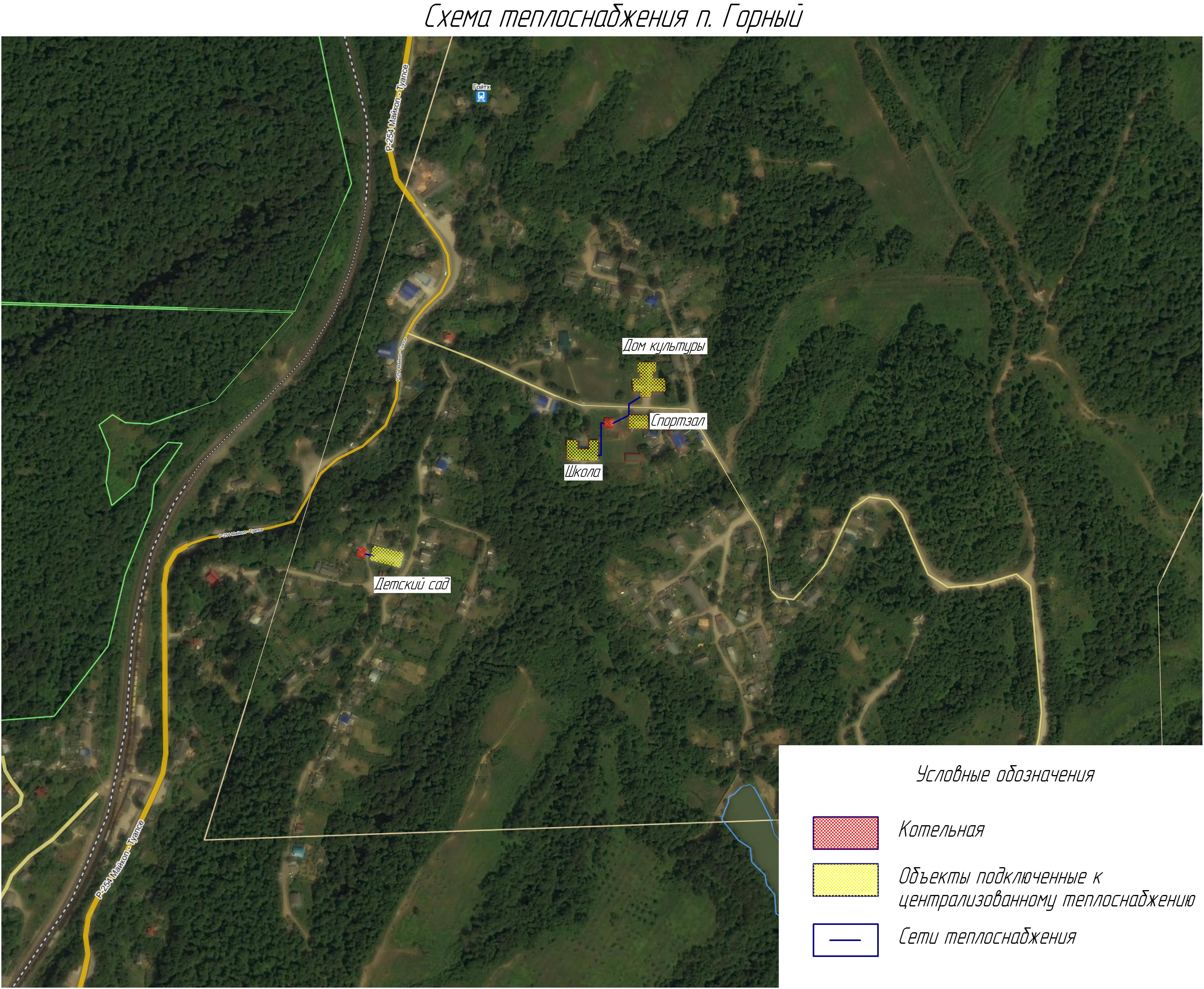 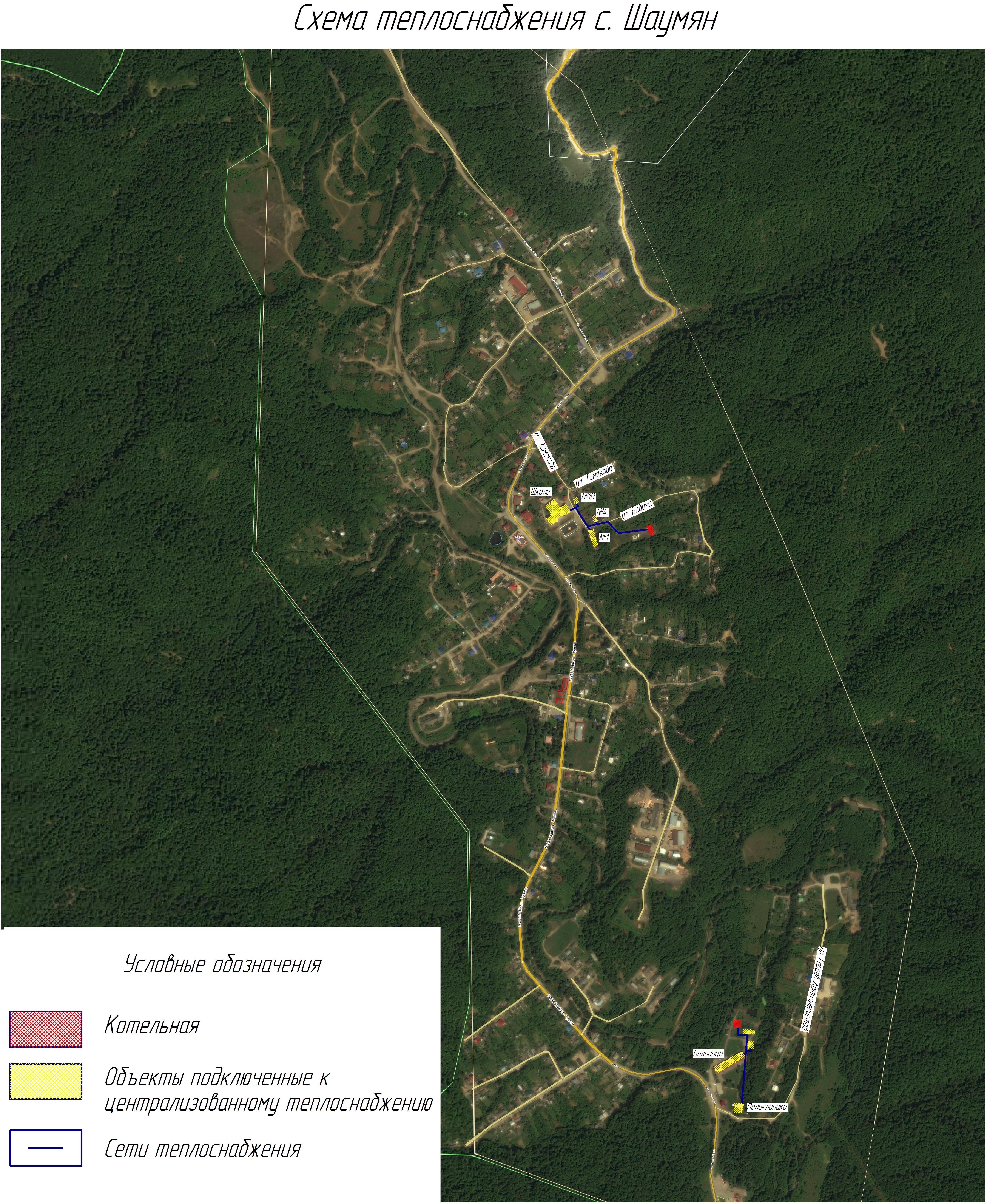 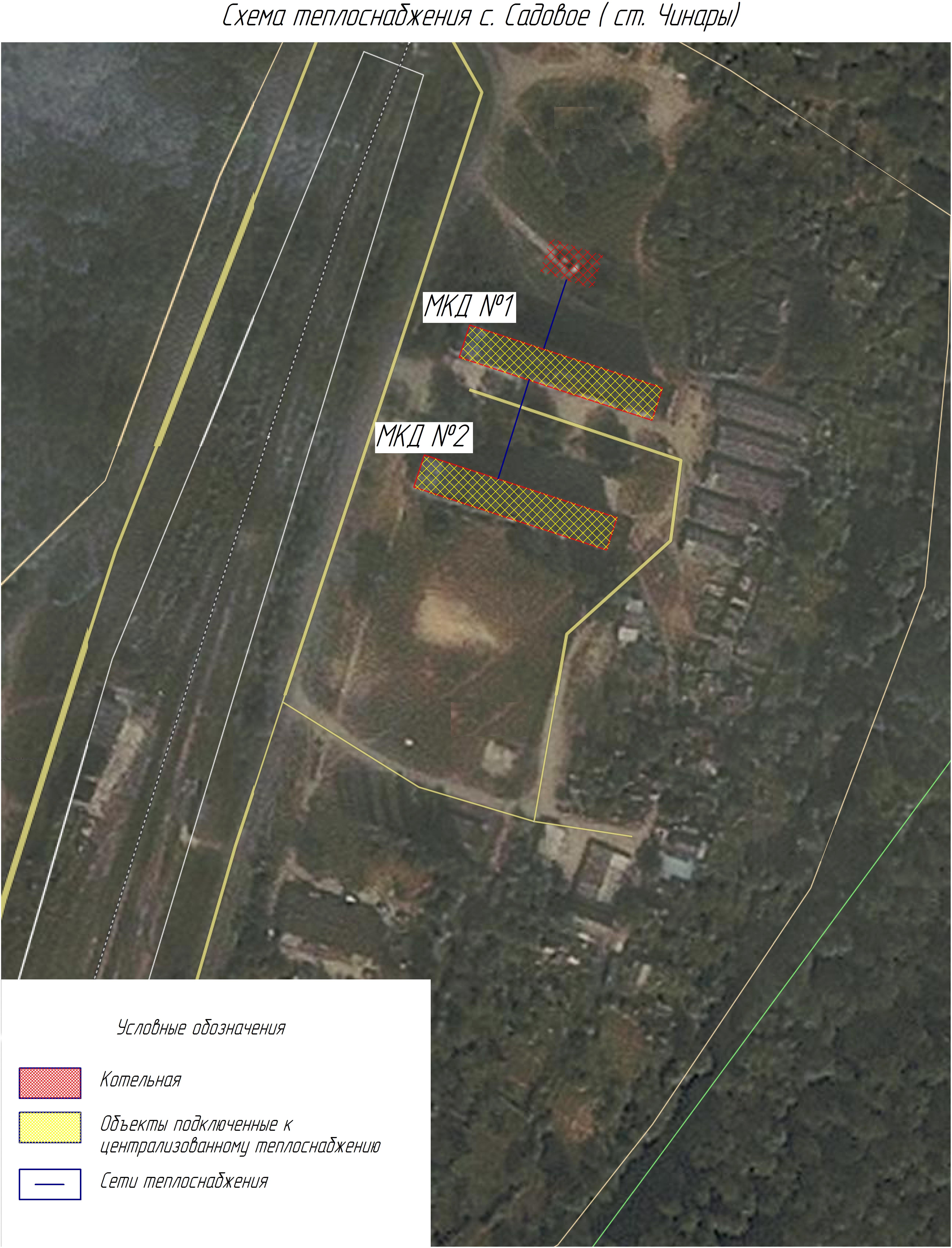 ВВЕДЕНИЕ8ОСНОВНЫЕ ТЕРМИНЫ И ПОНЯТИЯ11ОБЩАЯ ЧАСТЬ13 Раздел 1. Показатели перспективного спроса на тепловую энергию (мощность) и теплоноситель в установленных границах территории14Площадь строительных фондов (согласно предоставленных данных).141.2. Потребление тепловой энергии  (мощности) и теплоносителя объектами, расположенные в производственных зонах, с учетом возможных изменений производственных зон и их перепрофилирования и прироста потребления тепловой энергии (мощности), теплоносителя производственными объектами.14РАЗДЕЛ 2. Перспективные балансы располагаемой тепловой мощности источников тепловой энергии и тепловой нагрузки потребителей.152.1. Радиус  эффективного теплоснабжения.152.2. Описание существующих  и перспективных зон действия систем теплоснабжения и источников тепловой энергии182.3. Описание существующих и перспективных зон действия индивидуальных источников тепловой энергии.182.4. Перспективные балансы тепловой мощности  и тепловой нагрузки в перспективных зонах действия источников тепловой энергии.182.5.  Существующие и перспективные значения установленной тепловой мощности основного  оборудования источников тепловой энергии.202.6. Существующие и перспективные технические ограничения на использование  установленной тепловой мощности и значения располагаемой мощности основного оборудования источников тепловой энергии.212.7.   Существующие и  перспективные затраты тепловой мощности на собственные и хозяйственные нужды источников тепловой энергии и располагаемая тепловая мощность «нетто».222.8. Значения существующих и перспективных потерь тепловой энергии при ее передаче по тепловым сетям, включая потери тепловой энергии в тепловых сетях теплопередачей через теплоизоляционные конструкции теплопроводов и потери теплоносителя.232.9. Значение существующей и перспективной резервной тепловой мощности источников теплоснабжения, в том числе источников тепловой энергии, принадлежащих потребителям, и источников тепловой энергии теплоснабжающих организаций, с выделением аварийного резерва и резерва по договорам на поддержание резервной тепловой мощности.242.10. Значение существующей и перспективной тепловой нагрузки потребителей, устанавливаемые по договорам теплоснабжения, договорам на поддержание резервной тепловой мощности, долгосрочным договорам теплоснабжения, в соответствии с которыми цена определяется по соглашению сторон, и по долгосрочным договорам, в отношении которых установлен долгосрочный тариф.25РАЗДЕЛ 3.  Перспективные балансы теплоносителя.263.1. Перспективные балансы производительности водоподготовительных установок и максимального потребления теплоносителя теплопотребляющими установками потребителей.263.2 Перспективные балансы производительности водоподготовительных установок источников тепловой энергии для компенсации потерь теплоносителя в аварийных режимах работы систем теплоснабжения.27РАЗДЕЛ 4. Предложения по строительству, реконструкции и техническому перевооружению источников тепловой энергии.284.1. Предложения по строительству источников тепловой энергии, обеспечивающих перспективную тепловую нагрузку на осваиваемых территориях поселения, городского округа, для которых отсутствует возможность или целесообразность передачи тепловой энергии от существующих или реконструируемых источников тепловой энергии. Обоснование отсутствия возможности передачи тепловой энергии от существующих или реконструируемых источников тепловой энергии основывается на расчетах радиуса эффективного теплоснабжения.284.2. Предложения по реконструкции источников тепловой энергии, обеспечивающих перспективную тепловую нагрузку в существующих и расширяемых зонах действия источников тепловой энергии.284.3. Предложения по техническому перевооружению источников тепловой энергии с целью повышения эффективности работы систем теплоснабжения.284.4. Графики совместной работы источников тепловой энергии, функционирующих в режиме комбинированной выработки электрической и тепловой энергии  и котельных, меры по выводу из эксплуатации, консервации и демонтажу избыточных источников тепловой энергии, а также источников тепловой энергии, выработавших нормативный срок службы, в случае, если продление срока службы технически невозможно или экономически нецелесообразно.284.5. Меры по переоборудованию котельных в источники комбинированной выработки электрической и тепловой энергии для каждого этапа.294.6. Меры по переводу котельных, размещенных в существующих ирасширяемых зонах действия  источников комбинированнойвыработки тепловой и электрической энергии, в пиковыйрежим работы для каждого этапа, в том числе график перевода.304.7. Решение о загрузке источников тепловой энергии, распределении (перераспределении) тепловой нагрузки потребителейтепловой энергии в каждой зоне действия системытеплоснабжения между источниками тепловой энергии,поставляющими тепловую энергию в данной системе теплоснабжения,на каждом этапе.304.8. Оптимальный температурный график отпуска тепловой  энергии для каждого источника тепловой энергии или группы  источников в системе теплоснабжения, работающей на общую  тепловую сеть, устанавливаемый для каждого этапа, и оценку затрат при необходимости его изменения.334.9. Предложения по перспективной установленной тепловой мощности каждого источника тепловой энергии с учетом аварийного и перспективного резерва тепловой мощности с предложениями по утверждению срока ввода в эксплуатацию новых мощностей.344.10. Анализ целесообразности ввода новых  и реконструкции существующих источников тепловой энергии с использованием возобновляемых источников энергии.344.11. Вид топлива, потребляемый источником тепловой энергии, в том числе с использованием возобновляемых источников энергии.36РАЗДЕЛ: 5  Предложения по новому строительству и реконструкции тепловых сетей.375.1. Предложения по новому строительству и реконструкции тепловых сетей, обеспечивающие перераспределение тепловой нагрузки из зон с дефицитом располагаемой тепловой мощности источников тепловой энергии в зоны с резервом располагаемой тепловой мощности источников тепловой энергии (использование существующих резервов).375.2. Предложения по новому строительству и реконструкции тепловых сетей для обеспечения перспективных приростов тепловой нагрузки в осваиваемых районах поселения под жилищную, комплексную или производственную застройку.375.3. Предложения по строительству и реконструкции тепловыхсетей в целях обеспечения условий, при наличии которыхсуществует возможность поставок тепловой энергии потребителямот различных источников тепловой энергии при  сохранении надежности теплоснабжения.375.4. Предложения по строительству и реконструкции тепловых сетей для повышения эффективности функционирования системы теплоснабжения, в том числе за счет перевода котельных в пиковый режим работы или ликвидации котельных.385.5.  Предложения по строительству и реконструкции тепловых сетей для обеспечения нормативной надежности и безопасности теплоснабжения, определяемых в соответствии с методическими указаниями по расчету уровня надежности и качества поставляемых товаров, оказываемых услуг для организаций, осуществляющих деятельность по производству и (или) передаче тепловой энергии, утверждаемыми уполномоченным Правительством Российской Федерации федеральным органом исполнительной власти.38РАЗДЕЛ: 6  Перспективные топливные балансы39РАЗДЕЛ: 7  Инвестиции в строительство, реконструкцию и техническое перевооружение.407.1.  Предложения по величине необходимых инвестиций в строительство, реконструкцию и техническое перевооружение источников  тепловой энергии на каждом этапе.417.2.  Предложения по величине необходимых инвестиций в строительство, реконструкцию и техническое перевооружение тепловых сетей, насосных станций и тепловых пунктов на каждом этапе.417.3. Предложения по величине инвестиций в строительство, реконструкцию и техническое перевооружение  в связи с изменениями температурного графика и гидравлического режима работы систем теплоснабжения.42РАЗДЕЛ 8. Решение об определении единой    теплоснабжающейорганизации  и границы зон ее деятельности.43РАЗДЕЛ 9. Решение о распределении тепловой нагрузки между источниками тепловой энергии.44РАЗДЕЛ 10. Решения по бесхозяйным тепловым сетям.45РАЗДЕЛ 11. Обосновывающие материалы к схеме теплоснабжения, являющиеся ее неотъемлемой частью, включая следующие главы:4611. 1. Существующее положение в сфере производства, передачи и потребления тепловой энергии для целей теплоснабжения.4611.1.1. Функциональная структура теплоснабжения.4611.1.2.Источники тепловой энергии.4611.1.3.  Тепловые сети, сооружения на них и тепловые пункты.4911.1.4.  Тепловые нагрузки  потребителей тепловой энергии,групп потребителей тепловой энергии в зонах действия тепловой энергии.5111.1.5. Топливные балансы источников тепловой энергии и система обеспечения топливом.5311.1.6. Технико-экономические показатели теплоснабжающих и теплосетевых организаций.5311.1.7.  Цены (тарифы) в сфере теплоснабжения.5411.1.8. Описание существующих технических и технологических проблем в системах теплоснабжения поселения, городского округа.5611.2.  Перспективное потребление тепловой  энергии на цели теплоснабжения.5711.3. Электронная модель системы теплоснабжения  поселения, городского округа.5711.4.  Перспективные балансы тепловой мощности источников тепловой энергии и тепловой нагрузки.5711.5. Предложения по строительству, реконструкции и техническому перевооружению источников тепловой энергии.5911.6.  Предложения по строительству и  реконструкции тепловых сетей и сооружений на них.6011.7. Оценка надежности теплоснабжения.6111.8. Обоснование предложения по определению единой теплоснабжающей организации.62Наименование потребителейЭтажность зданияПлощадь, м2Объем, м3Котельная  МБУЗ «ТРБ №3» с. Шаумян5--Котельная МКД №1 и №2 с. Садовое, ст. Чинары55533,719422,0Котельная МБОУ СОШ №31 с. Шаумян3--Котельная МБОУ ООШ №32 п. Горный1--Котельная МБДОУ №8 «Ласточка» п. Горный1--Наименование источника теплоснабженияУстановленная мощность ГкалРасчётная нагрузка Гкал/чСредний диаметр трубопровода ммПротяжённость тепловых сетей мСреднее число абонентов на 1 кмТепловая плотность района Гкал/ч/км²Стоимость тепловых сетей тыс.руб.Радиус эффективного теплоснабжения, кмНаименование источника теплоснабженияУстановленная мощность ГкалРасчётная нагрузка Гкал/чСредний диаметр трубопровода ммПротяжённость тепловых сетей мСреднее число абонентов на 1 кмТепловая плотность района Гкал/ч/км²Стоимость тепловых сетей тыс.руб.Радиус эффективного теплоснабжения, кмНаименование источника теплоснабженияУстановленная мощность ГкалРасчётная нагрузка Гкал/чСредний диаметр трубопровода ммПротяжённость тепловых сетей мСреднее число абонентов на 1 кмТепловая плотность района Гкал/ч/км²Стоимость тепловых сетей тыс.руб.Радиус эффективного теплоснабжения, кмНаименование источника теплоснабженияУстановленная мощность ГкалРасчётная нагрузка Гкал/чСредний диаметр трубопровода ммПротяжённость тепловых сетей мСреднее число абонентов на 1 кмТепловая плотность района Гкал/ч/км²Стоимость тепловых сетей тыс.руб.Радиус эффективного теплоснабжения, кмНаименование источника теплоснабженияУстановленная мощность ГкалРасчётная нагрузка Гкал/чСредний диаметр трубопровода ммПротяжённость тепловых сетей мСреднее число абонентов на 1 кмТепловая плотность района Гкал/ч/км²Стоимость тепловых сетей тыс.руб.Радиус эффективного теплоснабжения, кмКотельная  МБУЗ «ТРБ №3» с. Шаумян0,930,6350280,012,25700,00,425Котельная МКД №1 и №2 с. Садовое, ст. Чинары0,630,635080,027,88200,00,925Котельная МБОУ СОШ №31 с. Шаумян0,930,6350628,021,031570,00,253Котельная МБОУ ООШ №32 п. Горный0,90,6350194,013,24485,00,54Котельная МБДОУ №8 «Ласточка» п. Горный0,30,35030,0110,075,01030,0Наименование источника теплоснабженияНаименование основного оборудования  котельнойУстановленная тепловая мощность Гкал/часРасполагаемая тепловая мощность, Гкал/часЗатраты тепловой мощности на собственные и хозяйственные нуждыРасполагаемая тепловая мощность «нетто»Тепловые потери в тепловых сетяхДефициты (резервы) тепловой  мощности источников тепла123456792015 год2015 год2015 год2015 год2015 год2015 год2015 год2015 годКотельная  МБУЗ «ТРБ №3» с. ШаумянКВр-0,63К0,930,63-0,63-Резерв 0,3Гкал/час  Котельная  МБУЗ «ТРБ №3» с. ШаумянКВр-0, 3К0,930,63-0,63-Резерв 0,3Гкал/час  Котельная МКД №1 и №2 с. Садовое, ст. ЧинарыКВр-0,63К0,630,63-0,63--  Котельная МБОУ СОШ №31 с. ШаумянКВр-0,63К0,930,63-0,63-Резерв 0,3Гкал/час  Котельная МБОУ СОШ №31 с. ШаумянКВр-0, 3К0,930,63-0,63-Резерв 0,3Гкал/час  Котельная МБОУ ООШ №32 п. ГорныйКВр-0,63К0,930,63-0,63-Резерв 0,3Гкал/час  Котельная МБОУ ООШ №32 п. ГорныйКВр-0, 3К0,930,63-0,63-Резерв 0,3Гкал/час  Котельная МБДОУ №8 «Ласточка» п. ГорныйКВр-0, 3К0,30,3-0,3--2015-2029 гг.2015-2029 гг.2015-2029 гг.2015-2029 гг.2015-2029 гг.2015-2029 гг.2015-2029 гг.2015-2029 гг.Котельная  МБУЗ «ТРБ №3» с. ШаумянКВр-0,63К0,930,63-0,63-Резерв 0,3Гкал/час  Котельная  МБУЗ «ТРБ №3» с. ШаумянКВр-0, 3К0,930,63-0,63-Резерв 0,3Гкал/час  Котельная МКД №1 и №2 с. Садовое, ст. ЧинарыКВр-0,63К0,630,63-0,63--  Котельная МБОУ СОШ №31 с. ШаумянКВр-0,63К0,930,63-0,63-Резерв 0,3Гкал/час  Котельная МБОУ СОШ №31 с. ШаумянКВр-0, 3К0,930,63-0,63-Резерв 0,3Гкал/час  Котельная МБОУ ООШ №32 п. ГорныйКВр-0,63К0,930,63-0,63-Резерв 0,3Гкал/час  Котельная МБОУ ООШ №32 п. ГорныйКВр-0, 3К0,930,63-0,63-Резерв 0,3Гкал/час  Котельная МБДОУ №8 «Ласточка» п. ГорныйКВр-0, 3К0,30,3-0,3--Наименование источника теплоснабженияСуществующееСуществующееСуществующееПерспективноеПерспективноеПерспективноеНаименование источника теплоснабженияНаименование основного оборудованияКол-воУстановленная мощностьНаименование основного оборудования перспективногоКол-воУстановленная мощность1234567Котельная  МБУЗ «ТРБ №3» с. ШаумянКВр-0,63К10,93КВр-0,63К10,93Котельная  МБУЗ «ТРБ №3» с. ШаумянКВр-0, 3К10,93КВр-0, 3К10,93Котельная МКД №1 и №2 с. Садовое, ст. ЧинарыКВр-0,63К10,63КВр-0,63К10,63Котельная МБОУ СОШ №31 с. ШаумянКВр-0,63К0,630,93 КВр-0,63К0,630,93Котельная МБОУ СОШ №31 с. ШаумянКВр-0, 3К0,30,93 КВр-0, 3К0,30,93Котельная МБОУ ООШ №32 п. ГорныйКВр-0,63К0,630,93КВр-0,63К0,630,93Котельная МБОУ ООШ №32 п. ГорныйКВр-0, 3К0,30,93КВр-0, 3К0,30,93Котельная МБДОУ №8 «Ласточка» п. ГорныйКВр-0, 3К0,30,3КВр-0, 3К0,30,3Наименование источника теплоснабженияСуществующееСуществующееПерспективноеПерспективноеНаименование источника теплоснабженияУстановленная тепловая мощность, Гкал/часРасполагаемая тепловая мощность, Гкал/часУстановленная тепловая мощность, Гкал/часРасполагаемая тепловая мощность, Гкал/час12345Котельная  МБУЗ «ТРБ №3» с. Шаумян0,930,630,930,63Котельная МКД №1 и №2 с. Садовое, ст. Чинары0,630,630,630,63Котельная МБОУ СОШ №31 с. Шаумян0,930,630,930,63Котельная МБОУ ООШ №32 п. Горный0,930,630,930,63Котельная МБДОУ №8 «Ласточка» п. Горный0,30,30,30,3Наименование источника теплоснабженияУстановленная тепловая мощность, Гкал/часРасполагаемая тепловая мощность, Гкал/часЗатраты тепловой мощности на собственные и хозяйственные нужды, Гкал/часРасполагаемая тепловая мощность «нетто»123452015 год2015 год2015 год2015 год2015 годКотельная  МБУЗ «ТРБ №3» с. Шаумян0,930,6300,63Котельная МКД №1 и №2 с. Садовое, ст. Чинары0,630,6300,63Котельная МБОУ СОШ №31 с. Шаумян0,930,6300,63Котельная МБОУ ООШ №32 п. Горный0,930,6300,63Котельная МБДОУ №8 «Ласточка» п. Горный0,30,300,32016-2030 гг.2016-2030 гг.2016-2030 гг.2016-2030 гг.2016-2030 гг.0,0210,75Котельная  МБУЗ «ТРБ №3» с. Шаумян0,930,6300,63Котельная МКД №1 и №2 с. Садовое, ст. Чинары0,630,6300,63Котельная МБОУ СОШ №31 с. Шаумян0,930,6300,63Котельная МБОУ ООШ №32 п. Горный0,930,6300,63Котельная МБДОУ №8 «Ласточка» п. Горный0,30,300,3Наименование источника теплоснабженияПотери тепла, Гкал/часПотери тепла, Гкал/часНаименование источника теплоснабженияСуществующиеПерспективныеКотельная  МБУЗ «ТРБ №3» с. Шаумян--Котельная МКД №1 и №2 с. Садовое, ст. Чинары--Котельная МБОУ СОШ №31 с. Шаумян--Котельная МБОУ ООШ №32 п. Горный--Котельная МБДОУ №8 «Ласточка» п. Горный--Наименование источника теплоснабженияФактическаяустановленнаямощностьисточника,Гкал/часРезерв мощности,Гкал/часРезерв мощности,Гкал/часНаименование источника теплоснабженияФактическаяустановленнаямощностьисточника,Гкал/часаварийныйрезерв по договорам1234Котельная  МБУЗ «ТРБ №3» с. Шаумян0,930,3-Котельная МКД №1 и №2 с. Садовое, ст. Чинары0,630-Котельная МБОУ СОШ №31 с. Шаумян0,930,3-Котельная МБОУ ООШ №32 п. Горный0,930,3-Котельная МБДОУ №8 «Ласточка» п. Горный0,30-ОбъектОбъектЕд. изм.Существующее Перспективное Котельная  МБУЗ «ТРБ №3» с. ШаумянУстановленная мощностьГкал/час0,930,93Котельная  МБУЗ «ТРБ №3» с. ШаумянПрисоединенная нагрузкаГкал/час0,630,63Котельная МКД №1 и №2 с. Садовое, ст. ЧинарыУстановленная мощностьГкал/час0,630,63Котельная МКД №1 и №2 с. Садовое, ст. ЧинарыПрисоединенная нагрузкаГкал/час0,630,63Котельная МБОУ СОШ №31  с. ШаумянУстановленная мощностьГкал/час0,930,93Котельная МБОУ СОШ №31  с. ШаумянПрисоединенная нагрузкаГкал/час0,630,63Котельная МБОУ ООШ №32 п. ГорныйУстановленная мощностьГкал/час0,930,93Котельная МБОУ ООШ №32 п. ГорныйПрисоединенная нагрузкаГкал/час0,630,63Котельная МБДОУ №8 «Ласточка» п. ГорныйУстановленная мощностьГкал/час0,30,3Котельная МБДОУ №8 «Ласточка» п. ГорныйПрисоединенная нагрузкаГкал/час0,30,3Наименование источника теплоснабженияЗаполнение тепловой сети, м3Подпитка тепловой сети, м3Котельная  МБУЗ «ТРБ №3» с. Шаумян2,20,0055Котельная МКД №1 и №2 с. Садовое, ст. Чинары0,630,0015Котельная МБОУ СОШ №31 с. Шаумян4,90,012Котельная МБОУ ООШ №32 п. Горный1,50,0038Котельная МБДОУ №8 «Ласточка» п. Горный0,230,00058Наименование котельной2014 год(базовый период)2014 год(базовый период)2015 год2015 год2016 год2016 год2017 год2017 годНаименование котельнойПодключенная тепловая нагрузка Гкал/часРезерв(+)/Дефицит(-)Подключенная тепловая нагрузка Гкал/часРезерв(+)/Дефицит(-)Подключенная тепловая нагрузка Гкал/часРезерв(+)/Дефицит(-)Подключенная тепловая нагрузка Гкал/часРезерв(+)/Дефицит(-)Котельная  МБУЗ «ТРБ №3» с. Шаумян0,93+0,30,93+0,30,93+0,30,93+0,3Котельная МКД №1 и №2 с. Садовое, ст. Чинары0,6300,6300,6300,630Котельная МБОУ СОШ №31 с. Шаумян0,93+0,30,93+0,30,93+0,30,93+0,3Котельная МБОУ ООШ №32 п. Горный0,93+0,30,93+0,30,93+0,30,93+0,3Котельная МБДОУ №8 «Ласточка» п. Горный0,300,300,300,302018 год2018 год2019 год2019 год2020-2025 гг.2020-2025 гг.2026-2030гг.2026-2030гг.Котельная  МБУЗ «ТРБ №3» с. Шаумян0,93+0,30,93+0,30,93+0,30,93+0,3Котельная МКД №1 и №2 с. Садовое, ст. Чинары0,6300,6300,6300,630Котельная МБОУ СОШ №31 с. Шаумян0,93+0,30,93+0,30,93+0,30,93+0,3Котельная МБОУ ООШ №32 п. Горный0,93+0,30,93+0,30,93+0,30,93+0,3Котельная МБДОУ №8 «Ласточка» п. Горный0,300,300,300,30Температура наружного воздухаТемпература в падающем трубопроводе, 0СТемпература в обратном трубопроводе, 0С848,240,5750,141,8652,043,1553,944,3455,845,5357,646,7259,447,9161,249,1063,050,2-164,851,4-266,652,5-368,353,6-470,154,7-571,855,8-673,556,9-775,257,9-876,959,0-978,660,0-1080,361,1-1181,962,1-1283,663,1-1385,364,1-1486,965,1-1588,566,1-1690,267,1-1791,868,1-1893,469,0-1995,070,0Наименование источника теплоснабженияНаименование основного оборудования котельнойПрисоединенная нагрузка, Гкал/часРасчетный годовой расход, т.Котельная  МБУЗ «ТРБ №3» с. ШаумянКВр-0,63 К0,63523,884Котельная  МБУЗ «ТРБ №3» с. ШаумянКВр-0,3 К0,63523,884Котельная МКД №1 и №2 с. Садовое, ст. ЧинарыКВр-0,63 К0,63523,884Котельная МБОУ СОШ №31 с. ШаумянКВр-0,63 К0,63523,884Котельная МБОУ СОШ №31 с. ШаумянКВр-0,3 К0,63523,884Котельная МБОУ ООШ №32 п. ГорныйКВр-0,63 К0,63523,884Котельная МБОУ ООШ №32 п. ГорныйКВр-0, 3 К0,63523,884Котельная МБДОУ №8 «Ласточка» п. ГорныйКВр-0,3 К0,3249,4942015201620172018201920202021202220232024202520262027202820292030Всего:Капитальный ремонт здания котельной МБУЗ ТРБ №3850,0000000000000000850,0Строительство угольного склада с. Садовое, ст. Чинары02400,0000000000000002400,0Строительство ограждения котельной с. Садовое, ст. Чинары00180,00000000000000180,0Ремонт котельной МБОУ ООШ № 32  п. Горный000680,0000000000000680,0Ремонт котельной МБДОУ ДС №8 п. Горный 0000680,000000000000680,0Итого:850,02400,0180,0680,0680,0000000000004790,0Наименование источника 2015201620172018201920202021202220232024202520262027202820292030Всего:Реконструкция тепловой сети Котельной  МБУЗ «ТРБ №3» с. Шаумян0001036,00000000000001036,0Реконструкция тепловой сети Котельной  МКД №1 и №2 с. Садовое, ст. Чинары0000296,000000000000296,0Реконструкция тепловой сети Котельной  МБОУ СОШ №31 с. Шаумян000002323,000000000002323,0Реконструкция тепловой сети Котельной  МБОУ ООШ №32 п. Горный000000717,0000000000717,0Реконструкция тепловой сети Котельной  МБДОУ №8 «Ласточка» п. Горный0000000110,000000000110,0Итого:0001036,0296,02323,0717,0110,0000000004482,0Наименованиеисточника теплоснабженияМощность котлов (Гкал/час)Водогрейные котлыКоличество котловМощность котельной (Гкал/час)Вид топливаКотельная  МБУЗ «ТРБ №3» с. Шаумян0,63КВр-0,63 К10,93угольКотельная  МБУЗ «ТРБ №3» с. Шаумян0,3КВр-0,3 К10,93угольКотельная МКД №1 и №2 с. Садовое, ст. Чинары0,63КВр-0,63 К10,63угольКотельная МБОУ СОШ №31 с. Шаумян0,63КВр-0,63 К10,63угольКотельная МБОУ СОШ №31 с. Шаумян0,3КВр-0,3 К10,3угольКотельная МБОУ ООШ №32 п. Горный0,63КВр-0,63 К10,63угольКотельная МБОУ ООШ №32 п. Горный0,3КВр-0, 3 К10,3угольКотельная МБДОУ №8 «Ласточка» п. Горный0,3КВр-0,3 К10,3угольНаименованиеисточника теплоснабженияУстановленная мощность (Гкал/час)Располагаемая мощность (Гкал/час)Котельная  МБУЗ «ТРБ №3» с. Шаумян0,930,63Котельная МКД №1 и №2 с. Садовое, ст. Чинары0,630,63Котельная МБОУ СОШ №31 с. Шаумян0,930,63Котельная МБОУ ООШ №32 п. Горный0,930,63Котельная МБДОУ №8 «Ласточка» п. Горный0,30,3Наименование источника теплоснабженияМощность неттоСобственные нужды котельных (отопление) Гкал/годКотельная  МБУЗ «ТРБ №3» с. Шаумян0,630Котельная МКД №1 и №2 с. Садовое, ст. Чинары0,630Котельная МБОУ СОШ №31 с. Шаумян0,630Котельная МБОУ ООШ №32 п. Горный0,630Котельная МБДОУ №8 «Ласточка» п. Горный0,30НаименованиеВодогрейные колыВвод в эксплуатациюКотельная  МБУЗ «ТРБ №3» с. ШаумянКВр-0,63 К-Котельная  МБУЗ «ТРБ №3» с. ШаумянКВр-0,3 К-Котельная МКД №1 и №2 с. Садовое, ст. ЧинарыКВр-0,63 К-Котельная МБОУ СОШ №31 с. ШаумянКВр-0,63 К-Котельная МБОУ СОШ №31 с. ШаумянКВр-0,3 К-Котельная МБОУ ООШ №32 п. ГорныйКВр-0,63 К-Котельная МБОУ ООШ №32 п. ГорныйКВр-0, 3 К-Котельная МБДОУ №8 «Ласточка» п. ГорныйКВр-0,3 К-Наименование источника теплоснабженияСреднегодовая нагрузка на котлы, Гкал/годКотельная  МБУЗ «ТРБ №3» с. Шаумян2252,88Котельная МКД №1 и №2 с. Садовое, ст. Чинары2252,88Котельная МБОУ СОШ №31 с. Шаумян2252,88Котельная МБОУ ООШ №32 п. Горный2252,88Котельная МБДОУ №8 «Ласточка» п. Горный1072,8Наименование источника теплоснабженияПротяженность, мВсего:Подземная, мНадземная, мКотельная  МБУЗ «ТРБ №3» с. Шаумян280,0--Котельная МКД №1 и №2 с. Садовое, ст. Чинары80,0--Котельная МБОУ СОШ №31 с. Шаумян628,0--Котельная МБОУ ООШ №32 п. Горный194,0--Котельная МБДОУ №8 «Ласточка» п. Горный30,0--Итого:1212,0484,0728,0Наименование источника теплоснабженияПотери тепловой энергии при передачеГкал/годЭксплуатационные технологические потери (факт 2013г.)Котельная  МБУЗ «ТРБ №3» с. Шаумян--Котельная МКД №1 и №2 с. Садовое, ст. Чинары--Котельная МБОУ СОШ №31 с. Шаумян--Котельная МБОУ ООШ №32 п. Горный--Котельная МБДОУ №8 «Ласточка» п. Горный--Наименование источника теплоснабженияТепловая мощность котельной, Гкал/чТепловая мощность котельной, Гкал/чТепловая мощность котельной, Гкал/чРезерв/ДефицитНаименование источника теплоснабженияустановленнаярасполагаемаянеттоРезерв/ДефицитКотельная  МБУЗ «ТРБ №3» с. Шаумян0,930,630,63Резерв 0,3 Гкал/часКотельная МКД №1 и №2 с. Садовое, ст. Чинары0,630,630,63-Котельная МБОУ СОШ №31 с. Шаумян0,930,630,63Резерв 0,3 Гкал/часКотельная МБОУ ООШ №32 п. Горный0,930,630,63Резерв 0,3 Гкал/часКотельная МБДОУ №8 «Ласточка» п. Горный0,30,30,3-Наименование источников теплоснабженияВид топливаРасход топлива, т.Котельная  МБУЗ «ТРБ №3» с. Шаумянуголь-Котельная МКД №1 и №2 с. Садовое, ст. Чинарыуголь-Котельная МБОУ СОШ №31 с. Шаумянуголь-Котельная МБОУ ООШ №32 п. Горныйуголь-Котельная МБДОУ №8 «Ласточка» п. Горныйуголь-НаименованиеКотельнаяКотельнаяКотельнаяКотельнаяКотельнаяНаименованиеМБУЗ «ТРБ №3»МКД №1  и №2МБОУ СОШ №31МБОУ ООШ №32МБДОУ №8 «Ласточка»Суммарная мощность источников теплоснабжения на конец отчетного года, Гкал/ч0,930,630,930,930,3Протяженность тепловых сетей, км0,280,080,6280,1940,03Среднегодовая балансовая стоимость производственных мощностей  (включая арендованные) источников теплоснабжения, тыс.руб.-----Произведено тепловой энергии за год-всего:,Гкал2252,882252,882252,882252,881072,8Отпущено тепловой энергии –Всего Гкал-----НаименованиеСтоимость, тыс. руб.-Сырье, основные материалы--Вспомогательные материалы--Работы и услуги производственного характера--Топливо на технологические нужды--Электроэнергия на технологические нужды--Затраты на оплату труда--Страховые взносы--Амортизация--Прочие расходы-В т.ч. цеховые расходы--общехозяйственные расходы-Итого затраты:-Недополученный по независящим причинам доход-Расчетные расходы по производству продукции (услуг)-Прибыль от товарной продукции-Необходимая валовая  выручка-НаименованиеКотельнаяКотельнаяКотельнаяКотельнаяКотельнаяНаименованиеМБУЗ «ТРБ №3»МКД №1  и №2МБОУ СОШ №31МБОУ ООШ №32МБДОУ №8 «Ласточка»Фактическаямощность котельной0,930,630,930,930,3Мощность тепловой энергии (нетто) существующая0,630,630,630,630,3Мощность тепловой энергии (нетто) перспективные0,630,630,630,630,3Наименование источника теплоснабженияСуществующееСуществующееСуществующееПерспективноеПерспективноеПерспективноеНаименование источника теплоснабженияМощность котельной, Гкал/часРасполагаемая мощность, Гкал/часРезерв/Дефицит(Гкал/час)Мощность котельной, Гкал/часРасполагаемая мощность, Гкал/часРезерв/ДефицитКотельная  МБУЗ «ТРБ №3» с. Шаумян0,930,63+0,30,930,63+0,3Котельная МКД №1 и №2 с. Садовое, ст. Чинары0,630,63-0,630,63-Котельная МБОУ СОШ №31 с. Шаумян0,930,63+0,30,930,63+0,3Котельная МБОУ ООШ №32 п. Горный0,930,63+0,30,930,63+0,3Котельная МБДОУ №8 «Ласточка» п. Горный0,30,3-0,30,3-Наименование источника теплоснабженияПрисоединенная нагрузкаПрисоединенная нагрузкаКол-во потребителей,заключившие договораСобственные нужды (котельные)Гкал/часНаименование источника теплоснабженияЖилой фонд Гкал/часБюджетные организации Гкал/часКол-во потребителей,заключившие договораСобственные нужды (котельные)Гкал/часКотельная  МБУЗ «ТРБ №3» с. Шаумян0,630,6310Котельная МКД №1 и №2 с. Садовое, ст. Чинары0,630,6320Котельная МБОУ СОШ №31 с. Шаумян0,630,6320Котельная МБОУ ООШ №32 п. Горный0,630,6310Котельная МБДОУ №8 «Ласточка» п. Горный0,30,310